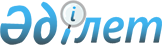 "2011-2013 жылдарға арналған аудандық бюджет туралы" Қармақшы аудандық мәслихатының 2010 жылғы 22 желтоқсандағы кезекті 34 сессиясының N 224 шешіміне өзгерістер енгізу туралы
					
			Күшін жойған
			
			
		
					Қызылорда облысы Қармақшы аудандық мәслихатының 2011 жылғы 30 қыркүйектегі N 292 шешімі. Қызылорда облысының Әділет департаментінде 2011 жылы 12 қазанда N 10-5-166 тіркелді. Шешімнің қабылдау мерзімінің өтуіне байланысты қолдану тоқтатылды (Қызылорда облысы Қармақшы аудандық мәслихатының 2012 жылғы 01 наурыздағы N 41 хаты)      Ескерту. Шешімнің қабылдау мерзімінің өтуіне байланысты қолдану тоқтатылды (Қызылорда облысы Қармақшы аудандық мәслихатының 2012.03.01 N 41 хаты)

      Қазақстан Республикасының 2008 жылғы 4 желтоқсандағы Бюджет кодексіне, Қазақстан Республикасының 2001 жылғы 23 қаңтардағы "Қазақстан Республикасындағы жергілікті мемлекеттік басқару және өзін-өзі басқару туралы" Заңының 6-бабының 1-тармағының 1-тармақшасына сәйкес Қармақшы аудандық мәслихаты ШЕШЕДІ:



      1. "2011-2013 жылдарға арналған аудандық бюджет туралы" Қармақшы аудандық мәслихатының 2010 жылғы 22 желтоқсандағы кезекті 34 сессиясының N 224 шешіміне (нормативтік құқықтық кесімдердің мемлекеттік тіркеу тізілімінде 10-5-154 нөмірімен тіркелген, аудандық "Қармақшы таңы" газетінің 2011 жылғы 26 қаңтардағы N 9-10 сандарында жарияланған) мынадай өзгерістер енгізілсін:



      1-тармақтағы:

      1) тармақшадағы:

      "5 191 653" деген сандар "5 199 182" деген сандармен ауыстырылсын;

      "4 386 348" деген сандар "4 393 877" деген сандармен ауыстырылсын;

      2) тармақшадағы:

      "5 407 924" деген сандар "5 439 953" деген сандармен ауыстырылсын;

      5) тармақшадағы:

      "-264 962" деген сандар "-289 462" деген сандармен ауыстырылсын;

      6) тармақшадағы:

      "264 962" деген сандар "289 462" деген сандармен ауыстырылсын;



      аталған шешімнің 4-1 тармағындағы:

      "2 646" деген сандар "3 175" деген сандармен ауыстырылсын;



      аталған шешімнің 5-1 тармағындағы:

      "122 500" деген сандар "147 000" деген сандармен ауыстырылсын;

      "35 000" деген сандар "42 000" деген сандармен ауыстырылсын;



      "2011-2013 жылдарға арналған аудандық бюджет туралы" Қармақшы аудандық мәслихатының 2010 жылғы 22 желтоқсандағы кезекті 34 сессиясының N 224 шешімінің 1, 4-қосымшалары осы шешімнің 1 және 2- қосымшаларына сәйкес жазылсын.



      2. Осы шешім 2011 жылғы 1 қаңтардан бастап қолданысқа енгізіледі.      Қармақшы аудандық

      мәслихатының кезектен

      тыс 43 сессиясының төрағасы                     Ә. Сержанова      Қармақшы аудандық 

      мәслихатының хатшысы                            М. Ерманов      Қармақшы аудандық мәслихатының

      2011 жылғы "30" қыркүйектегі

      кезектен тыс 43 сессиясының

      N 292 шешіміне 1-қосымша      Қармақшы аудандық мәслихатының

      2010 жылғы "22" желтоқсандағы

      кезекті 34 сессиясының N 224

      шешіміне 1-қосымша        

2011 жылға арналған аудандық бюджетҚармақшы аудандық мәслихатының

      2011 жылғы "30" қыркүйектегі

      кезектен тыс 43 сессиясының

      N 292 шешіміне 2-қосымша      Қармақшы аудандық мәслихатының

      2010 жылғы "22" желтоқсандағы

      кезекті 34 сессиясының N 224

      шешіміне 4-қосымша        

2011 жылға арналған аудандық бюджеттің бюджеттік инвестицияларды жүзеге асыруға бағытталған бағдарламаларының тізбесі 

""2011-2013 жылдарға арналған аудандық бюджет туралы" Қармақшы аудандық мәслихатының 2010 жылғы 22 желтоқсандағы кезекті 34 сессиясының N224 шешіміне өзгерістер енгізу туралы" аудандық мәслихаттың шешіміне

      ТҮСІНДІРМЕ ЖАЗБА      "2011-2013 жылдарға арналған аудандық бюджет туралы" Қармақшы аудандық мәслихатының 2010 жылғы 22 желтоқсандағы кезекті 34 сессиясының N 224 шешіміне төмендегі өзгерістер енгізілу ұсынылуда.        

Кірістер      ""2011-2013 жылдарға арналған облыстық бюджет туралы" Қызылорда облыстық мәслихатының 2010 жылғы 13 желтоқсандағы ХXXV сессиясының N 261 шешімін іске асыру туралы" Қызылорда облысы әкімдігінің 2010 жылғы 27 желтоқсандағы N 979 қаулысына өзгерістер мен толықтырулар енгізу туралы" Қызылорда облысы әкімдігінің 2011 жылғы 16 қыркүйектегі N 141 қаулысына сәйкес аудандық бюджеттің ағымдағы нысаналы және даму трансферттері 7 529 мың теңгеге көбейтілді.

      Сонымен қатар, республикалық бюджеттен берілген кредиттер есебінен тұрғын үй салуға және (немесе) сатып алуға қосымша 24 500 мың теңге бөлінді. 

Шығындар      1. Аудандық бюджетке республикалық бюджет қаржысы есебінен бөлінген 7 529 мың теңге ағымдағы және даму трансферттері мен республикалық бюджеттен берілген кредиттер есебінен тұрғын үй салуға және (немесе) сатып алуға 24 500 мың теңге төмендегі бюджет шығындарына бағытталуда:

      Аудандық құрылыс бөлімі:

      467 003 "Мемлекеттік коммуналдық тұрғын үй қорының тұрғын үй құрылысы және (немесе) сатып алу" бюджеттік бағдарламасына 24 500 мың теңге;

      467 022 "Жұмыспен қамту - 2020 бағдарламасы аясында инженерлік коммуникациялық инфрақұрылымды дамыту" бюджеттік бағдарламасына 7 000 мың теңге қаралды.

      Аудандық жұмыспен қамту және әлеуметтік бағдарламалар бөлімі:

      451 002 "Еңбекпен қамту бағдарламасы" бюджеттік бағдарламасына қоныс аударуға қосымша 529 мың теңге қаралды.

      2. Бюджеттік бағдарлама әкімшісінің ұсынысына сәйкес бір бюджеттік бағдарламадан екінші бюджеттік бағдарламаға ауыстыру ұсынылуда:

      Аудан әкімі аппаратының 122 001 "Аудан (облыстық маңызы бар қала) әкімінің қызметін қамтамасыз ету жөніндегі қызметтер" бюджеттік бағдарламасынан үнемделген 1 000 мың теңгені 122 003 "Мемлекеттік органдардың күрделі шығыстары" бюджеттік бағдарламасына ауыстыру.

      3. Қазақстан Республикасының бірыңғай бюджеттік сыныптамасының өзгеруіне байланысты 099 "Республикалық бюджеттен берілетін нысаналы трансферттер есебiнен ауылдық елді мекендер саласының мамандарын әлеуметтік қолдау шараларын іске асыру" бюджеттік бағдарламасы 099 "Ауылдық елді мекендер саласының мамандарын әлеуметтік қолдау шараларын іске асыру" бюджеттік бағдарламасына, 024 "Кентiшiлiк (қалаiшiлiк) және ауданiшiлiк қоғамдық жолаушылар тасымалдарын ұйымдастыру" бюджеттік бағдарламасы 024 "Кентiшiлiк (қалаiшiлiк), қала маңындағы және ауданiшiлiк қоғамдық жолаушылар тасымалдарын ұйымдастыру" бюджеттік бағдарламасына сәйкестендірілді.
					© 2012. Қазақстан Республикасы Әділет министрлігінің «Қазақстан Республикасының Заңнама және құқықтық ақпарат институты» ШЖҚ РМК
				СанатыСанатыСанатыСанатыСомасы, мың теңге
СыныбыСыныбыСыныбыIшкi сыныбыIшкi сыныбыАтауы
1. Кірістер51991821Салықтық түсімдер74167101Табыс салығы2586772Жеке табыс салығы25867703Әлеуметтiк салық1631391Әлеуметтік салық16313904Меншiкке салынатын салықтар3036681Мүлiкке салынатын салықтар2568343Жер салығы43604Көлiк құралдарына салынатын салық421985Бірыңғай жер салығы27605Тауарларға, жұмыстарға және қызметтерге салынатын iшкi салықтар109632Акциздер38673Табиғи және басқа ресурстарды пайдаланғаны үшiн түсетiн түсiмдер9004Кәсiпкерлiк және кәсiби қызметтi жүргiзгенi үшiн алынатын алымдар59065Ойын бизнесіне салық29008Заңдық мәнді іс-әрекеттерді жасағаны және (немесе) оған уәкілеттігі бар мемлекеттік органдар немесе лауазымды адамдар құжаттар бергені үшін алынатын міндетті төлемдер52241Мемлекеттік баж52242Салықтық емес түсiмдер113801Мемлекеттік меншіктен түсетін кірістер5085Мемлекет меншігіндегі мүлікті жалға беруден түсетін кірістер50806Басқа да салықтық емес түсiмдер6301Басқа да салықтық емес түсiмдер6303Негізгі капиталды сатудан түсетін түсімдер6249601Мемлекеттік мекемелерге бекітілген мемлекеттік мүлікті сату602601Мемлекеттік мекемелерге бекітілген мемлекеттік мүлікті сату6026003Жердi және материалдық емес активтердi сату22361Жерді сату15002Материалдық емес активтерді сату 7364Трансферттердің түсімдері439387702Мемлекеттiк басқарудың жоғары тұрған органдарынан түсетiн трансферттер43938772Облыстық бюджеттен түсетiн трансферттер4393877Функционалдық топФункционалдық топФункционалдық топФункционалдық топСомасы, мың теңге
Бюджеттік бағдарламалардың әкiмшiсiБюджеттік бағдарламалардың әкiмшiсiБюджеттік бағдарламалардың әкiмшiсiБағдарламаБағдарламаАтауы
2.Шығындар54399531Жалпы сипаттағы мемлекеттiк қызметтер 324506112Аудан (облыстық маңызы бар қала) мәслихатының аппараты26130001Аудан (облыстық маңызы бар қала) мәслихатының қызметін қамтамасыз ету жөніндегі қызметтер20130003Мемлекеттік органдардың күрделі шығыстары6000122Аудан (облыстық маңызы бар қала) әкімінің аппараты118152001Аудан (облыстық маңызы бар қала) әкімінің қызметін қамтамасыз ету жөніндегі қызметтер92922003Мемлекеттік органдардың күрделі шығыстары25230123Қаладағы аудан, аудандық маңызы бар қала, кент, ауыл (село), ауылдық (селолық) округ әкімінің аппараты152447001Қаладағы аудан, аудандық маңызы бар қаланың, кент, ауыл (село), ауылдық (селолық) округ әкімінің қызметін қамтамасыз ету жөніндегі қызметтер139156022Мемлекеттік органдардың күрделі шығыстары13291452Ауданның (облыстық маңызы бар қаланың) қаржы бөлімі14327001Аудандық бюджетті орындау және коммуналдық меншікті (облыстық маңызы бар қала) саласындағы мемлекеттік саясатты іске асыру жөніндегі қызметтер14327453Ауданның (облыстық маңызы бар қаланың) экономика және бюджеттік жоспарлау бөлімі13450001Экономикалық саясатты, мемлекеттік жоспарлау жүйесін қалыптастыру және дамыту және ауданды (облыстық маңызы бар қаланы) баcқару саласындағы мемлекеттік саясатты іске асыру жөніндегі қызметтер134502Қорғаныс1570122Аудан (облыстық маңызы бар қала) әкімінің аппараты1570005Жалпыға бірдей әскери міндетті атқару шеңберіндегі іс-шаралар1263006Аудан (облыстық маңызы бар қала) ауқымындағы төтенше жағдайлардың алдын алу және оларды жою3073Қоғамдық тәртіп, қауіпсіздік, құқықтық, сот, қылмыстық-атқару қызметі5415458Ауданның (облыстық маңызы бар қаланың) тұрғын үй-коммуналдық шаруашылық, жолаушылар көлігі және автомобиль жолдары бөлімі5415021Елдi мекендерде жол жүрісі қауiпсiздiгін қамтамасыз ету54154Бiлiм беру2663174464Ауданның (облыстық маңызы бар қаланың) білім бөлімі2652039001Жергілікті деңгейде білім беру саласындағы мемлекеттік саясатты іске асыру жөніндегі қызметтер18110003Жалпы білім беру2112371005Ауданның (облыстық маңызы бар қаланың) мемлекеттік білім беру мекемелер үшін оқулықтар мен оқу-әдiстемелiк кешендерді сатып алу және жеткізу12983006Балаларға қосымша білім беру 77604007Аудандық (қалалалық) ауқымдағы мектеп олимпиадаларын және мектептен тыс іс-шараларды өткiзу658009Мектепке дейінгі тәрбие ұйымдарының қызметін қамтамасыз ету382277015Жетім баланы (жетім балаларды) және ата-аналарының қамқорынсыз қалған баланы (балаларды) күтіп-ұстауға асыраушыларына ай сайынғы ақшалай қаражат төлемдері9979019Ауданның (облыстық маңызы бар қаланың) мемлекеттік білім беру мекемелеріне жұмыстағы жоғары көрсеткіштері үшін гранттарды табыс ету1500020Үйде оқытылатын мүгедек балаларды жабдықпен, бағдарламалық қамтыммен қамтамасыз ету22171021Мектеп мұғалімдеріне және мектепке дейінгі білім беру ұйымдары тәрбиешілеріне біліктілік санаты үшін қосымша ақының мөлшерін арттыру 14386467Ауданның (облыстық маңызы бар қаланың) құрылыс бөлімі11135037Білім беру объектілерін салу және реконструкциялау111355Денсаулық сақтау165123Қаладағы аудан, аудандық маңызы бар қала, кент, ауыл (село), ауылдық (селолық) округ әкімінің аппараты165002Ерекше жағдайларда сырқаты ауыр адамдарды дәрігерлік көмек көрсететін ең жақын денсаулық сақтау ұйымына жеткізуді ұйымдастыру1656Әлеуметтiк көмек және әлеуметтiк қамсыздандыру485238451Ауданның (облыстық маңызы бар қаланың) жұмыспен қамту және әлеуметтік бағдарламалар бөлімі485238001Жергілікті деңгейде облыстың жұмыспен қамтуды қамтамасыз ету және үшін әлеуметтік бағдарламаларды іске асыру саласындағы мемлекеттік саясатты іске асыру жөніндегі қызметтер 33460002Еңбекпен қамту бағдарламасы38875004Ауылдық елдi мекендерде тұратын және жұмыс істейтін мемлекеттiк денсаулық сақтау, әлеуметтiк қамсыздандыру, мәдениет және спорт ұйымдарының мамандарына және ауылдық жерде жұмыс істейтін білім берудің педагог қызметкерлеріне отын сатып алуға Қазақстан Республикасының заңнамасына сәйкес әлеуметтік көмек көрсету12398005Мемлекеттік атаулы әлеуметтік көмек 32712006Тұрғын үй көмегі175352007Жергілікті өкілетті органдардың шешімі бойынша мұқтаж азаматтардың жекелеген топтарына әлеуметтік көмек32243010Үйден тәрбиеленіп оқытылатын мүгедек балаларды материалдық қамтамасыз ету3793011Жәрдемақыларды және басқа да әлеуметтік төлемдерді есептеу, төлеу мен жеткізу бойынша қызметтерге ақы төлеу3832014Мұқтаж азаматтарға үйде әлеуметтiк көмек көрсету3219701618 жасқа дейінгі балаларға мемлекеттік жәрдемақылар90537017Мүгедектерді оңалту жеке бағдарламасына сәйкес, мұқтаж мүгедектерді міндетті гигиеналық құралдармен қамтамасыз етуге, және ымдау тілі мамандарының, жеке көмекшілердің қызмет көрсету20455023Жұмыспен қамту орталығы қызметін қамтамасыз ету93847Тұрғын үй-коммуналдық шаруашылық835923123Қаладағы аудан, аудандық маңызы бар қала, кент, ауыл (село), ауылдық (селолық) округ әкімінің аппараты168869007Аудандық маңызы бар қаланың, кенттің, ауылдың (селоның), ауылдық (селолық) округтің мемлекеттік тұрғын үй қорының сақталуын ұйымдастыру110008Елді мекендерде көшелерді жарықтандыру19431009Елді мекендердің санитариясын қамтамасыз ету10897011Елді мекендерді абаттандыру мен көгалдандыру114280014Елді мекендерді сумен жабдықтауды ұйымдастыру24151458Ауданның (облыстық маңызы бар қаланың) тұрғын үй-коммуналдық шаруашылығы, жолаушылар көлігі және автомобиль жолдары бөлімі2400004Азаматтардың жекелеген санаттарын тұрғын үймен қамтамасыз ету2400467Ауданның (облыстық маңызы бар қаланың) құрылыс бөлімі664654003Мемлекеттік коммуналдық тұрғын үй қорының тұрғын үй құрылысы және (немесе) сатып алу147850004Инженерлік коммуникациялық инфрақұрылымды дамыту, жайластыру және (немесе) сатып алу38903005Коммуналдық шаруашылығын дамыту14231006Сумен жабдықтау жүйесін дамыту421670022Жұмыспен қамту - 2020 бағдарламасы аясында инженерлік коммуникациялық инфрақұрылымды дамыту420008Мәдениет, спорт, туризм және ақпараттық кеңістiк238170455Ауданның (облыстық маңызы бар қаланың) мәдениет және тілдерді дамыту бөлімі142723001Жергілікті деңгейде тілдерді және мәдениетті дамыту саласындағы мемлекеттік саясатты іске асыру жөніндегі қызметтер9757003Мәдени-демалыс жұмысын қолдау92260006Аудандық (қалалық) кiтапханалардың жұмыс iстеуi40573007Мемлекеттік тілді және Қазақстан халықтарының басқа да тілдерін дамыту133456Ауданның (облыстық маңызы бар қаланың) ішкі саясат бөлімі25199001Жергілікті деңгейде аппарат, мемлекеттілікті нығайту және азаматтардың әлеуметтік сенімділігін қалыптастыруда мемлекеттік саясатты іске асыру жөніндегі қызметтер10763002Газеттер мен журналдар арқылы мемлекеттік ақпараттық саясат жүргізу 8458003Жастар саясаты саласындағы өңірлік бағдарламаларды iске асыру2978005Телерадио хабарларын тарату арқылы мемлекеттік ақпараттық саясатты жүргізу жөніндегі қызметтер3000465Ауданның (облыстық маңызы бар қаланың) Дене шынықтыру және спорт бөлімі30248001Жергілікті деңгейде мәдениет және тілдерді дамыту саласындағы мемлекеттік саясатты іске асыру жөніндегі қызметтер6357006Аудандық (облыстық маңызы бар қалалық) деңгейде спорттық жарыстар өткiзу1265007Әртүрлi спорт түрлерi бойынша аудан (облыстық маңызы бар қала) құрама командаларының мүшелерiн дайындау және олардың облыстық спорт жарыстарына қатысуы22626467Ауданның (облыстық маңызы бар қаланың) құрылыс бөлімі40000008Спорт объектілерін дамыту400009Отын-энергетика кешенi және жер қойнауын пайдалану3384458Ауданның (облыстық маңызы бар қаланың) тұрғын үй-коммуналдық шаруашылығы, жолаушылар көлігі және автомобиль жолдары бөлімі3384019Жылу энергетикалық жүйені дамыту338410Ауыл, су, орман, балық шаруашылығы, ерекше қорғалатын табиғи аумақтар, қоршаған ортаны және жануарлар дүниесін қорғау, жер қатынастары68620462Ауданның (облыстық маңызы бар қаланың) ауыл шаруашылығы бөлімі20863001Жергілікте деңгейде ауыл шаруашылығы саласындағы мемлекеттік саясатты іске асыру жөніндегі қызметтер 10810099Ауылдық елді мекендер саласының мамандарын әлеуметтік қолдау шараларын іске асыру10053463Ауданның (облыстық маңызы бар қаланың) жер қатынастары бөлімі7534001Аудан (облыстық маңызы бар қала) аумағында жер қатынастарын реттеу саласындағы мемлекеттік саясатты іске асыру жөніндегі қызметтер7534467Ауданның (облыстық маңызы бар қаланың) құрылыс бөлімі5575010Ауыл шаруашылығы объектілерін дамыту5575473Ауданның (облыстық маңызы бар қаланың) ветеринария бөлімі34648001Жергілікті деңгейде ветеринария саласындағы мемлекеттік саясатты іске асыру жөніндегі қызметтер 8973007Қаңғыбас иттер мен мысықтарды аулауды және жоюды ұйымдастыру1500008Алып қойылатын және жойылатын ауру жануарлардың, жануарлардан алынатын өнімдер мен шикізаттың құнын иелеріне өтеу986011Эпизоотияға қарсы іс-шаралар жүргізу2318911Өнеркәсіп, сәулет, қала құрылысы және құрылыс қызметі17597467Ауданның (облыстық маңызы бар қаланың) құрылыс бөлімі8917001Құрылыс, сәулет және қала құрылысы бөлімінің қызметін қамтамасыз ету жөніндегі қызметтер8917468Ауданның (облыстық маңызы бар қаланың) сәулет және қала құрылысы бөлімі8680001Жергілікті деңгейде сәулет және қала құрылысы саласындағы мемлекеттік саясатты іске асыру жөніндегі қызметтер7782003Ауданның қала құрылысы даму аумағын және елді мекендердің бас жоспарлары схемаларын әзірлеу89812Көлiк және коммуникация751007123Қаладағы аудан, аудандық маңызы бар қала, кент, ауыл (село), ауылдық (селолық) округ әкімінің аппараты120935013Аудандық маңызы бар қалаларда, кенттерде, ауылдарда (селоларда), ауылдық (селолық) округтерде автомобиль жолдарының жұмыс істеуін қамтамасыз ету120935458Ауданның (облыстық маңызы бар қаланың) тұрғын үй-коммуналдық шаруашылығы, жолаушылар көлігі және автомобиль жолдары бөлімі630072023Автомобиль жолдарының жұмыс істеуін қамтамасыз ету628072024Кентiшiлiк (қалаiшiлiк), қала маңындағы және ауданiшiлiк қоғамдық жолаушылар тасымалдарын ұйымдастыру200013Басқалар28821452Ауданның (облыстық маңызы бар қаланың) қаржы бөлімі3439012Ауданның (облыстық маңызы бар қаланың) жергілікті атқарушы органының резерві 3439451Ауданның (облыстық маңызы бар қаланың) жұмыспен қамту және әлеуметтік бағдарламалар бөлімі7800022"Бизнестің жол картасы - 2020" бағдарламасы шеңберінде жеке кәсіпкерлікті қолдау7800458Ауданның (облыстық маңызы бар қаланың) тұрғын үй-коммуналдық шаруашылық, жолаушылар көлігі және автомобиль жолдары бөлімі8235001Жергілікті деңгейде тұрғын үй-коммуналдық шаруашылығы, жолаушылар көлігі және автомобиль жолдары саласындағы мемлекеттік саясатты іске асыру жөніндегі қызметтер8235469Ауданның (облыстық маңызы бар қаланың) кәсіпкерлік бөлімі9347001Жергілікті деңгейде кәсіпкерлік пен өнеркәсіпті дамыту саласындағы мемлекеттік саясатты іске асыру жөніндегі қызметтер8201003Кәсіпкерлік қызметті қолдау114615Трансферттер16363452Ауданның (облыстық маңызы бар қаланың) қаржы бөлімі16363006Нысаналы пайдаланылмаған (толық пайдаланылмаған) трансферттерді қайтару12446016Нысаналы мақсатқа сай пайдаланылмаған нысаналы трансферттерді қайтару1931024Мемлекеттік органдардың функцияларын мемлекеттік басқарудың төмен тұрған деңгейлерінен жоғарғы деңгейлерге беруге байланысты жоғары тұрған бюджеттерге берілетін ағымдағы нысаналы трансферттер19863. Таза бюджеттік кредиттеу48691Бюджеттік кредиттер56400461Ауданның (облыстық маңызы бар қаланың) ауыл шаруашылығы бөлімі56400008Ауылдық елді мекендердің әлеуметтік саласының мамандарын әлеуметтік қолдау шараларын іске асыру үшін бюджеттік кредиттер564005Бюджеттік кредиттерді өтеу77091Бюджеттік кредиттерді өтеу77091Мемлекеттік бюджеттен берілген бюджеттік кредиттерді өтеу77094. Қаржы активтерімен операциялар бойынша сальдо05. Бюджет тапшылығы (профициті)-2894626. Бюджет тапшылығын қаржыландыру (профицитін пайдалану)2894627Қарыздар түсімі1908181Мемлекеттік ішкі қарыздар1908182Қарыз алу келісім-шарттары19081816Қарыздарды өтеу67916Қарыздарды өтеу67916452Ауданның (облыстық маңызы бар қаланың) қаржы бөлімі67916008Жергілікті атқарушы органның жоғары тұрған бюджет алдындағы борышын өтеу679168Бюджет қаражатының пайдаланылатын қалдықтары1665601Бюджет қаражаты қалдықтары1665601Бюджет қаражатының бос қалдықтары166560Функционалдық топФункционалдық топФункционалдық топФункционалдық топСомасы, мың теңге
Бюджеттік бағдарламалардың әкiмшiсiБюджеттік бағдарламалардың әкiмшiсiБюджеттік бағдарламалардың әкiмшiсiБағдарламаБағдарламаАтауы
2. Шығындар7247484Білім беру11135467Ауданның (облыстық маңызы бар қаланың) құрылыс бөлімі11135037Білім беру объектілерін салу және реконструкциялау11135Көмекбаев ауылындағы 300 орындық N 185 мектептің құрылысын аяқтауға111357Тұрғын үй-коммуналдық шаруашылық664654467Ауданның (облыстық маңызы бар қаланың) құрылыс бөлімі664654003Мемлекеттік коммуналдық тұрғын үй қорының тұрғын үй құрылысы және (немесе) сатып алу147850004Инженерлік коммуникациялық инфрақұрылымды дамыту, жайластыру және (немесе) сатып алу38903005Коммуналдық шаруашылығын дамыту14231Қармақшы ауданы Ақай ауылында қатты тұрмыстық қалдықтарды тастайтын арнайы полигон салу9960Ақай ауылында қатты тұрмыстық қалдықтарды тастайтын арнайы полигон құрылысының жобалық-сметалық құжаттарын мемлекеттік сараптамадан өткізу1771Жосалы кентінде тұрмыстық қалдықтар тастайтын полигон құрылысына жоба сметалық құжаттама әзірлеп, мемлекеттік сараптамадан өткізу2500006Сумен жабдықтау жүйесін дамыту421670"Қармақшы ауданы Жосалы аудан орталығындағы суды алдын-ала айдау станциясының құрылысы" жобасын қоса қаржыландыру4388"Қармақшы ауданы Ақжар елді мекенінің сумен қамтамасыз ету жүйелерін қайта құрылымдау 2 кезек" жобасын қоса қаржыландыру14642"Қармақшы ауданы Ақтөбе елді мекенінің сумен қамтамасыз ету жүйелерін қайта құрылымдау 2 кезек" жобасын қоса қаржыландыру5814Қармақшы ауданы Жосалы аудан орталығындағы суды алдын-ала айдау станциясының құрылысы70371Қармақшы ауданы Ақжар елді мекенінің сумен қамтамасыз ету жүйелерін қайта құрылымдау 2 кезек176900Қармақшы ауданы Ақтөбе елді мекенінің сумен қамтамасыз ету жүйелерін қайта құрылымдау 2 кезек76292Қуаңдария елді мекенінде ауыз сумен қамтамасыз ету жүйелерін қайта жаңғырту22647"Қармақшы ауданы Ақжар елді мекенінің тұрғын үйлеріне су желісін жеткізу құрылысы" жобасының жобалық-сметалық құжатын әзірлеп мемлекеттік сараптамадан өткізу3700"Қармақшы ауданы Ақтөбе елді мекенінің тұрғын үйлеріне су желісін жеткізу құрылысы" жобасының жобалық-сметалық құжатын әзірлеп мемлекеттік сараптамадан өткізу2700"Қармақшы ауданы Тұрмағамбет елді мекенінің тұрғын үйлеріне су желісін жеткізу құрылысы" жобасының жобалық-сметалық құжатын әзірлеп мемлекеттік сараптамадан өткізу10800Қармақшы ауданы III Интернационал елді мекенді сумен қамту. Тұрғын үйлердің ауласына дейін су желісін тарту33186"Қармақшы ауданы Жосалы аудан орталығындағы суды алдын-ала айдау станциясының құрылысы" объектісі бойынша жобалық-сметалық құжаттама әзірлеу230022Жұмыспен қамту - 2020 бағдарламасы аясында инженерлік коммуникациялық инфрақұрылымды дамыту420008Мәдениет, спорт, туризм және ақпараттық кеңістiк40000467Ауданның (облыстық маңызы бар қаланың) құрылыс бөлімі40000008Спорт объектілерін дамыту400009Отын-энергетика кешенi және жер қойнауын пайдалану3384458Ауданның (облыстық маңызы бар қаланың) тұрғын үй-коммуналдық шаруашылығы, жолаушылар көлігі және автомобиль жолдары бөлімі3384019Жылу энергетикалық жүйені дамыту3384"Қармақшы ауданы Төретам кентінің 250 кВА трансформаторымен КТПН-10/0,4 кВ" жобасының құрылысы және жобалау сметалық құжаттарын әзірлеп, мемлекеттік сараптамадан өткізу338410Ауыл, су, орман, балық шаруашылығы, ерекше қорғалатын табиғи аумақтар, қоршаған ортаны және жануарлар дүниесін қорғау, жер қатынастары5575467Ауданның (облыстық маңызы бар қаланың) құрылыс бөлімі5575010Ауыл шаруашылығы объектiлерiн дамыту5575Жосалы кентінде типтік жобадағы мал көміндісін салу5575